RwandaRwandaRwandaFebruary 2024February 2024February 2024February 2024MondayTuesdayWednesdayThursdayFridaySaturdaySunday1234Heroes Day567891011121314151617181920212223242526272829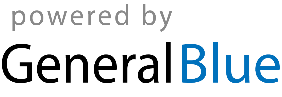 